VSTUPNÍ ČÁSTNázev komplexní úlohy/projektuKNV frézování – průběžné drážkyKód úlohy23-u-4/AE25Využitelnost komplexní úlohyKategorie dosaženého vzděláníL0 (EQF úroveň 4)Skupiny oborů23 - Strojírenství a strojírenská výrobaVazba na vzdělávací modul(y)Rozšíření základů konvenčního frézování Základy konvenčního frézování ŠkolaŠKODA AUTO a.s., SOU strojírenské, o.z., tř. Václava Klementa, Mladá BoleslavKlíčové kompetenceKompetence k učení, Kompetence k řešení problémů, Kompetence k pracovnímu uplatnění a podnikatelským aktivitám, Digitální kompetenceDatum vytvoření18. 07. 2019 10:44Délka/časová náročnost - Odborné vzdělávání12Délka/časová náročnost - Všeobecné vzděláváníPoznámka k délce úlohyRočník(y)2. ročníkŘešení úlohyindividuálníCharakteristika/anotaceKomplexní úloha zahrnuje v praktické části frézování pravoúhlých drážek dle výkresu na frézce a měření náměrů. V teoretické části teoretický ústní test.JÁDRO ÚLOHYOčekávané výsledky učeníŽák:správně čte výkresdodrží technologický postupdodrží rozměry dle výkresusplní časový limitzměří náměryzvládne ústní testSpecifikace hlavních učebních činností žáků/aktivit projektu vč. doporučeného časového rozvrhuŽáci frézují pravoúhlé drážky dle výkresu na frézce a naměří potřebné náměry.  V teoretické části odpovědí na 5 otázek ústního testu.Metodická doporučeníBOZP při práci na NC frézkáchZpůsob realizaceDílny – NC pracovištěPomůckyNC frézka, nástroje, měřidla.VÝSTUPNÍ ČÁSTPopis a kvantifikace všech plánovaných výstupůVyfrézování součásti dle zadaného výkresu a naměření požadovaných rozměrů. Odpovědi na teoretický test.Kritéria hodnocení88 – 100 %     175 – 87 %       263 – 74 %       350 – 62 %       4< 50 %            5Doporučená literaturaPoznámkyObsahové upřesněníOV RVP - Odborné vzdělávání ve vztahu k RVPPřílohyVykres-Drazky-prubezne.pdfHodnoceni-Prubezne-drazky.xlsxMereni-Doplnek-KU.docxTest-ustni-KNV-frezovani.docxHodnoceni-Prubezne-drazky.xlsxMateriál vznikl v rámci projektu Modernizace odborného vzdělávání (MOV), který byl spolufinancován z Evropských strukturálních a investičních fondů a jehož realizaci zajišťoval Národní pedagogický institut České republiky. Autorem materiálu a všech jeho částí, není-li uvedeno jinak, je Josef Hladký. Creative Commons CC BY SA 4.0 – Uveďte původ – Zachovejte licenci 4.0 Mezinárodní.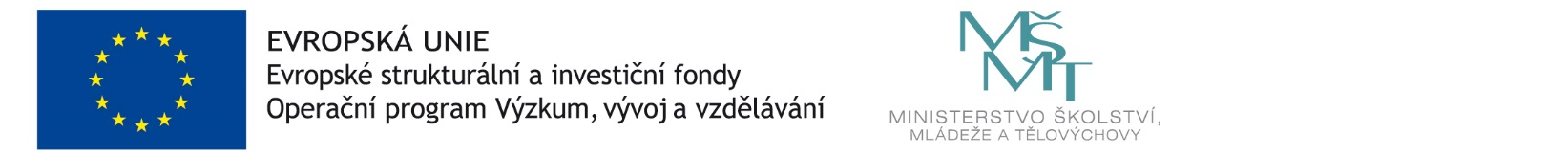 